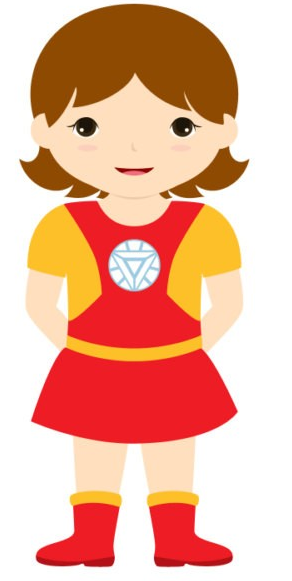 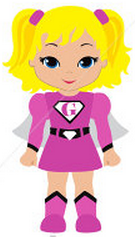 Sélénia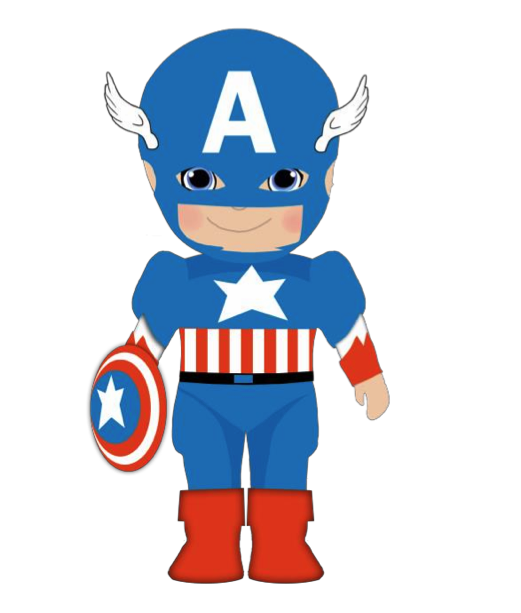 Léo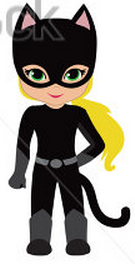 Maëlys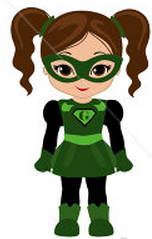 Manon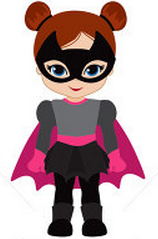 Luce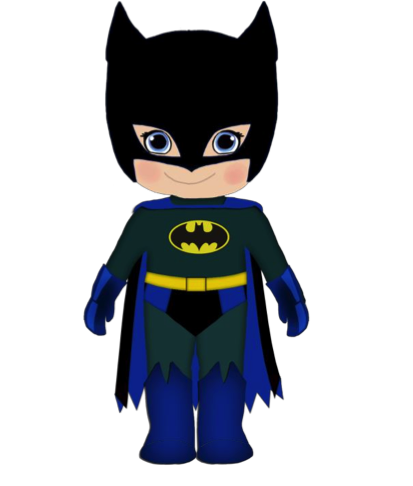 Lino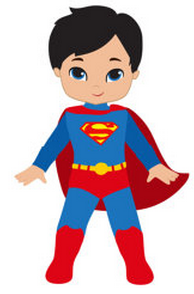 Timothé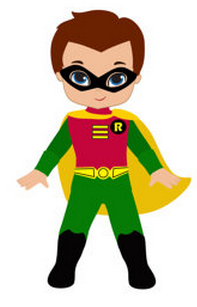 Nolan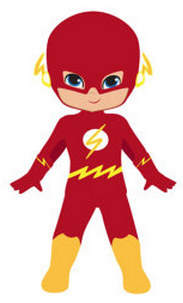 Erwann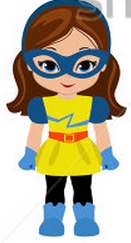 Clara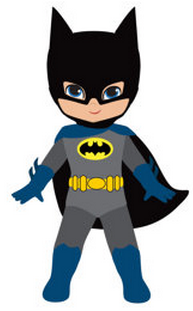 Matias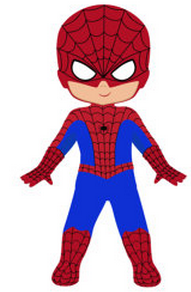 Maxime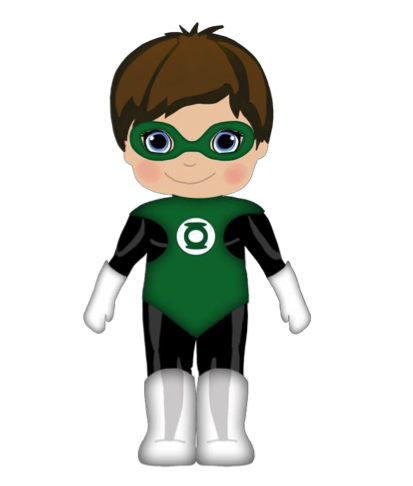 Maël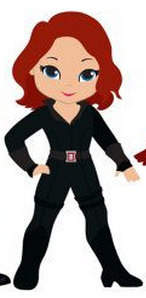 Julia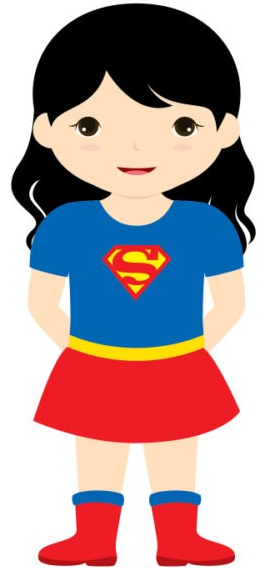 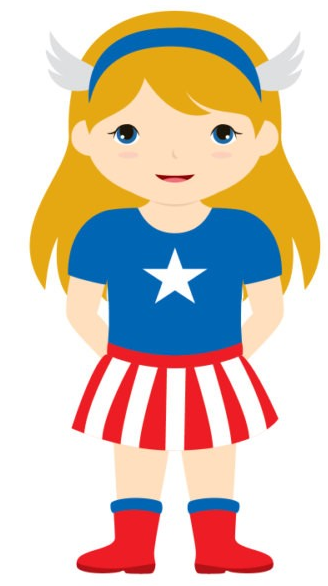 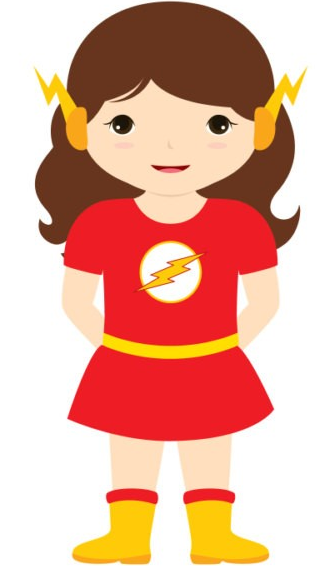 Adeline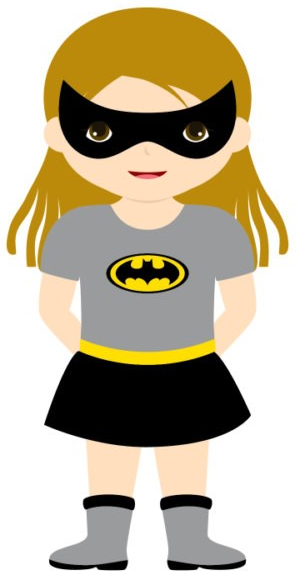 Déborah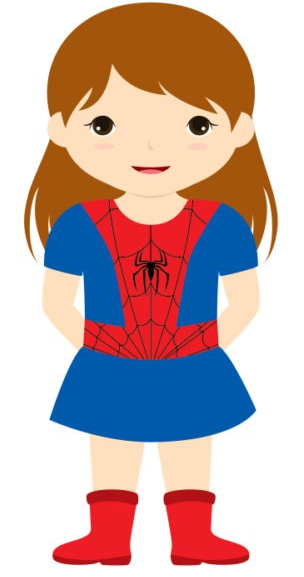 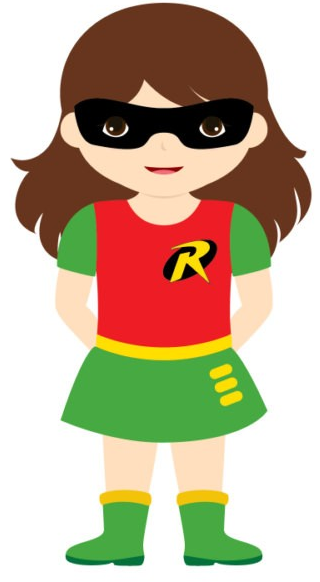 Lilou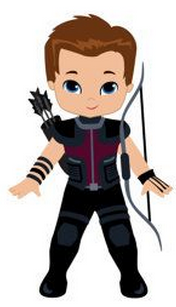 Alban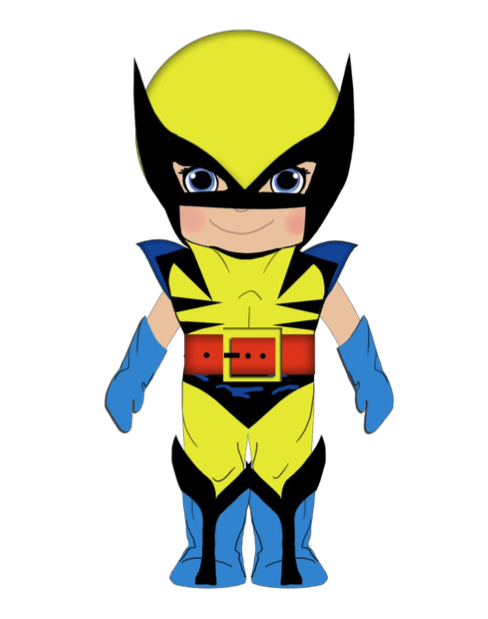 Clément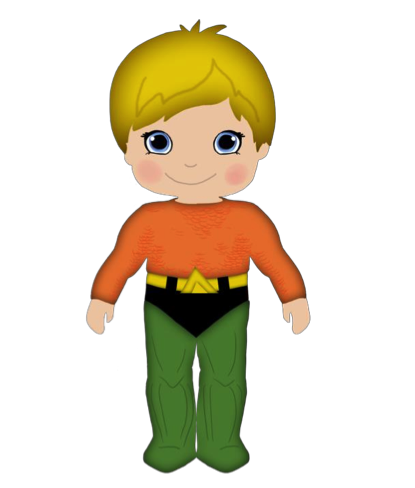 Tom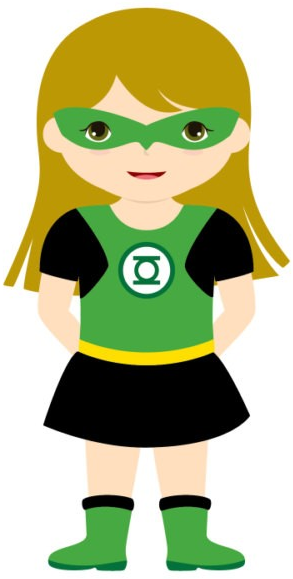 Lucile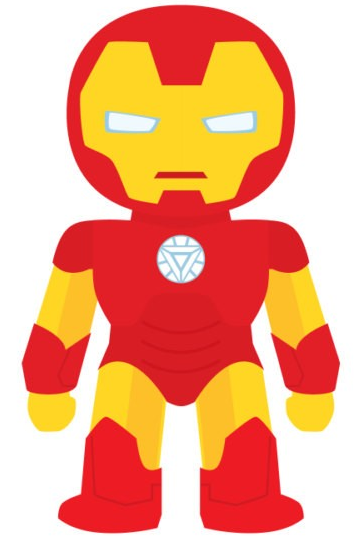 Gabin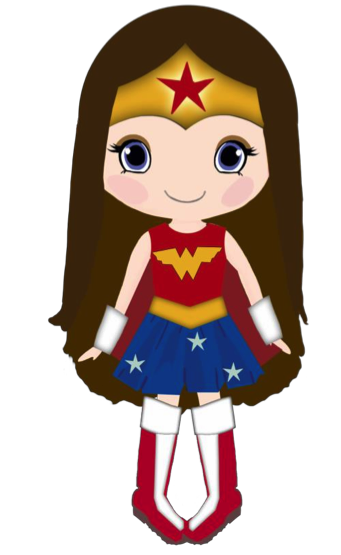 Siriane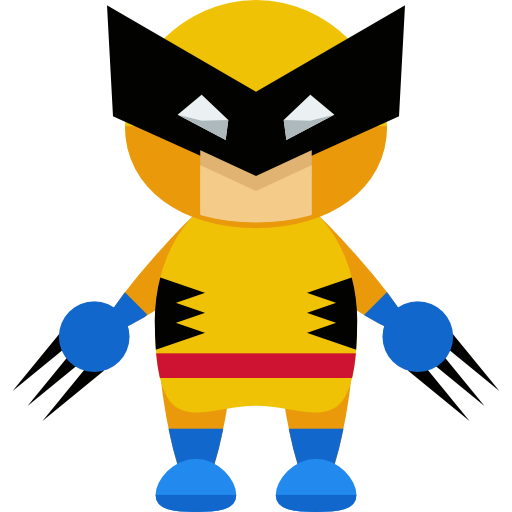 Ruben